 PPT for Målselv, Bardu og Dyrøy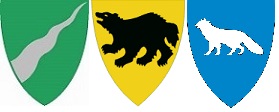 Revidert PPT 20.01.2021					Unntatt offentlighet: Offl. § 13, jfr. fvl. § 13.1.1Henvisning til PP-tjenesten for barn under opplæringspliktig alderYngre barn som er i stand til å danne seg egne synspunkter skal få informasjon og anledning til å si sin mening før det blir tatt avgjørelser i saker som omhandler dem.Opplysninger fra foresatte fylles ut og legges ved henvisningen kun dersom de ønsker et slikt vedlegg.Opplysninger om barnetOpplysninger om barnetOpplysninger om barnetPersonopplysningerPersonopplysningerPersonopplysningerFødselsdatoFornavn og mellomnavnEtternavnAdressePostnummerPoststedNasjonalitetMorsmålMobilKjønn Gutt      JenteSøsken (navn, alder)Søsken (navn, alder)ForesatteForesatteForesatteForesatteForesattePersonopplysninger om foresatt 1Personopplysninger om foresatt 1Personopplysninger om foresatt 1Personopplysninger om foresatt 1Personopplysninger om foresatt 1FornavnFornavnFornavnEtternavnEtternavnAdresseAdressePostnummerPostnummerPoststedMobil Mobil Mobil E-post E-post ArbeidsstedArbeidsstedArbeidsstedTelefon arbeidTelefon arbeidBehov for tolk Ja       NeiHvilket språk: Hvilket språk: Hvilket språk: Hvilket språk: Personopplysninger om foresatt 2Personopplysninger om foresatt 2Personopplysninger om foresatt 2Personopplysninger om foresatt 2Personopplysninger om foresatt 2FornavnFornavnFornavnEtternavnEtternavnAdresseAdressePostnummerPostnummerPoststedMobil Mobil Mobil E-post E-post ArbeidsstedArbeidsstedArbeidsstedTelefon arbeidTelefon arbeidBehov for tolk Ja       Nei Hvilket språk: Hvilket språk: Hvilket språk: Hvilket språk: BarnehageDersom barnet ikke går i barnehage skal ikke denne boksen fylles ut. BarnehageDersom barnet ikke går i barnehage skal ikke denne boksen fylles ut. Barnehagens navnTelefonAvdelingens navn Avdelingens navn Navn på pedagogisk leder/kontaktperson i barnehagenNavn på pedagogisk leder/kontaktperson i barnehagenHar PP-tjenesten vært konsultert i forkant av henvisningen?Drøftet i fokusmøte?   Ja       NeiHvis ja, hvilke tiltak?Drøftet i tverrfaglig møte?  Ja       NeiHvis ja, hvilke tiltak?Drøftet på annen måte?   Ja       NeiHvis ja, hvordan? Hvilke tiltak?Eventuelt med hvem?Opplysninger fra barnehagen / henvisende instansOpplysninger fra barnehagen / henvisende instansGi en beskrivelse av henvisningsgrunn samt en beskrivelse av barnet:Gi en beskrivelse av henvisningsgrunn samt en beskrivelse av barnet:Hvilke eventuelle tiltak har vært iverksatt? Gi en beskrivelse av disse:Hvilke eventuelle tiltak har vært iverksatt? Gi en beskrivelse av disse:Gi en beskrivelse av det ordinære tilbudet i barnehagen (f.eks. ekstra styrking etc.)Gi en beskrivelse av det ordinære tilbudet i barnehagen (f.eks. ekstra styrking etc.)Hva ønsker dere at PP-tjenesten skal gjøre?Hva ønsker dere at PP-tjenesten skal gjøre?Hvem tok initiativ til henvisningen?Hvem tok initiativ til henvisningen?Underskrift fra barnehagenUnderskrift fra barnehagenSted DatoUnderskrift Underskrift Samtykke til henvisningen fra foresatteSamtykke til henvisningen fra foresatteHenvisningen må undertegnes av begge foresatte dersom begge har foreldreansvar.Henvisningen må undertegnes av begge foresatte dersom begge har foreldreansvar.Sted Dato Underskrift foresatt 1Underskrift foresatt 1Sted Dato Underskrift foresatt 2Underskrift foresatt 2Opplysninger fra foresatteOpplysninger fra foresatteOpplysninger fra foresatteOpplysninger fra foresatteGi en kort beskrivelse av vanskene/ grunn for henvisningen:Gi en kort beskrivelse av vanskene/ grunn for henvisningen:Gi en kort beskrivelse av vanskene/ grunn for henvisningen:Gi en kort beskrivelse av vanskene/ grunn for henvisningen:Beskriv barnets sterke sider:Beskriv barnets sterke sider:Beskriv barnets sterke sider:Beskriv barnets sterke sider:Når startet vanskene?Når startet vanskene?Når startet vanskene?Når startet vanskene?Særlige merknader i barnets utvikling (fødsel, språk, motorikk, følelser, sykdommer/skader, livshendelser):Særlige merknader i barnets utvikling (fødsel, språk, motorikk, følelser, sykdommer/skader, livshendelser):Særlige merknader i barnets utvikling (fødsel, språk, motorikk, følelser, sykdommer/skader, livshendelser):Særlige merknader i barnets utvikling (fødsel, språk, motorikk, følelser, sykdommer/skader, livshendelser):Fungerer synet normalt? Ja       NeiFungerer synet normalt? Ja       NeiFungerer synet normalt? Ja       NeiFungerer hørsel normalt? Ja       NeiEventuelt hvilken lege er konsultert når det gjelder syn/hørsel?Eventuelt hvilken lege er konsultert når det gjelder syn/hørsel?Eventuelt hvilken lege er konsultert når det gjelder syn/hørsel?Eventuelt hvilken lege er konsultert når det gjelder syn/hørsel?Hvem består den nærmeste familie av til daglig:Hvem består den nærmeste familie av til daglig:Hvem består den nærmeste familie av til daglig:Hvem består den nærmeste familie av til daglig:Gi en kort beskrivelse av hva du/dere har gjort for å hjelpe barnet:Gi en kort beskrivelse av hva du/dere har gjort for å hjelpe barnet:Gi en kort beskrivelse av hva du/dere har gjort for å hjelpe barnet:Gi en kort beskrivelse av hva du/dere har gjort for å hjelpe barnet:Har du/dere vært i kontakt med andre instanser/fagpersoner (som helsestasjon, lege, sosial-/barneverntjenester eller andre)? Eventuelle rapporter legges ved henvisningen.Har du/dere vært i kontakt med andre instanser/fagpersoner (som helsestasjon, lege, sosial-/barneverntjenester eller andre)? Eventuelle rapporter legges ved henvisningen.Har du/dere vært i kontakt med andre instanser/fagpersoner (som helsestasjon, lege, sosial-/barneverntjenester eller andre)? Eventuelle rapporter legges ved henvisningen.Har du/dere vært i kontakt med andre instanser/fagpersoner (som helsestasjon, lege, sosial-/barneverntjenester eller andre)? Eventuelle rapporter legges ved henvisningen.Hva ønsker du/dere at PP-tjenesten skal gjøre:Hva ønsker du/dere at PP-tjenesten skal gjøre:Hva ønsker du/dere at PP-tjenesten skal gjøre:Hva ønsker du/dere at PP-tjenesten skal gjøre:Samtykke til samarbeid Samtykke til samarbeid Samtykke til samarbeid Samtykke til samarbeid  Helsestasjon / skolehelsetjeneste Barneverntjeneste Psykiatritjeneste Fastlege /spesialisttjeneste  Barnehage Andre Helsestasjon / skolehelsetjeneste Barneverntjeneste Psykiatritjeneste Fastlege /spesialisttjeneste  Barnehage Andre Helsestasjon / skolehelsetjeneste Barneverntjeneste Psykiatritjeneste Fastlege /spesialisttjeneste  Barnehage Andre Helsestasjon / skolehelsetjeneste Barneverntjeneste Psykiatritjeneste Fastlege /spesialisttjeneste  Barnehage AndreHvilke andre:Hvilke andre:Hvilke andre:Hvilke andre:Samtykket må undertegnes av begge foresatte dersom begge har foreldreansvarSamtykket må undertegnes av begge foresatte dersom begge har foreldreansvarSamtykket må undertegnes av begge foresatte dersom begge har foreldreansvarSamtykket må undertegnes av begge foresatte dersom begge har foreldreansvarStedStedDatoDatoUnderskrift foresatt 1Underskrift foresatt 1Underskrift foresatt 1Underskrift foresatt 1StedDatoDatoDatoUnderskrift foresatt 2Underskrift foresatt 2Underskrift foresatt 2Underskrift foresatt 2Dette samtykket kan endres eller trekkes tilbake senere dersom det er ønskelig.Dette samtykket kan endres eller trekkes tilbake senere dersom det er ønskelig.Dette samtykket kan endres eller trekkes tilbake senere dersom det er ønskelig.Dette samtykket kan endres eller trekkes tilbake senere dersom det er ønskelig.